Appel à la mobilisation pour le Second Sommet des Autorités locales pour le Climat organisé à Marrakech le 14 novembre 2016Nous, Maires et Dirigeants des autorités locales réunies à Beyrouth (Liban) le 30 septembre 2016 à l’occasion de la 36ème Assemblée générale de l’Association Internationale des Maires Francophones,Préoccupés de l’impact du changement climatique sur nos villes - inondations à répétition, glissements de terrain, érosion et dégradation des sols, baisse du niveau des cours d’eau et sécheresse, montée du niveau de la mer et érosion côtière, perte en biodiversité et espèces invasives, dégâts sur le bâti – et de ses conséquences humaines fortes, qui touchent plus particulièrement les populations les plus pauvres. Conscients du rôle que peuvent et doivent jouer les pouvoirs locaux pour sensibiliser les populations et engager à la base les changements nécessaires pour une urbanisation durable et respectueuse du climat ;Soulignant les besoins encore forts des autorités locales pour jouer pleinement ce rôle, notamment le transfert effectif des compétences, l’accès aux financements, le renforcement de l’expertise territoriale, mais aussi une consultation régulière pour l’élaboration et la mise en œuvre des politiques nationales relatives au changement climatiques ; Rappelant la mobilisation de plus en plus soutenue de l’AIMF pour encourager le renforcement de l’expertise des villes pour faire face au défi climatique et faire avancer leurs positions sur la scène politique, mobilisation portée notamment par la Commission permanente Développement urbain durable et environnement et par le groupe de plaidoyer Changements climatiques développé en partenariat avec la Commission européenne ; Rappelant les engagements et les recommandations formulées notamment lors du Sommet des Villes et Régions d’Afrique pour le climat tenu à Yamoussoukro en juin 2015 ; lors du Colloque international tenu en marge de l’Association des Maires du Sénégal en mars 2016 sur le thème « Financements innovants du développement durable : Quels partenariats pour un rôle accru des autorités locales ?» ; lors du Sommet Climate Chance tenu à Nantes en septembre 2016 ; Fiers de la mobilisation historique des autorités locales à l’occasion de la 21ème Conférence des parties à la Convention des Nations Unies sur les Changements Climatiques tenue à Paris en décembre 2015, et du succès du 1er Sommet mondial des élus locaux pour le climat organisé le 5 décembre 2015 ; Appelons à une large mobilisation des autorités locales à l’occasion du 2d Sommet mondial des élus locaux pour le climat qui se tiendra à Marrakech le 14 novembre 2016 pour faire valoir nos solutions et faire entendre notre voix.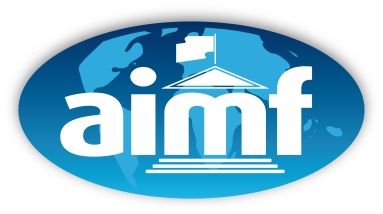 36ème Assemblée générale de l’AIMFBeyrouth, 28-30 septembre 2016